  15 июня 1945 года.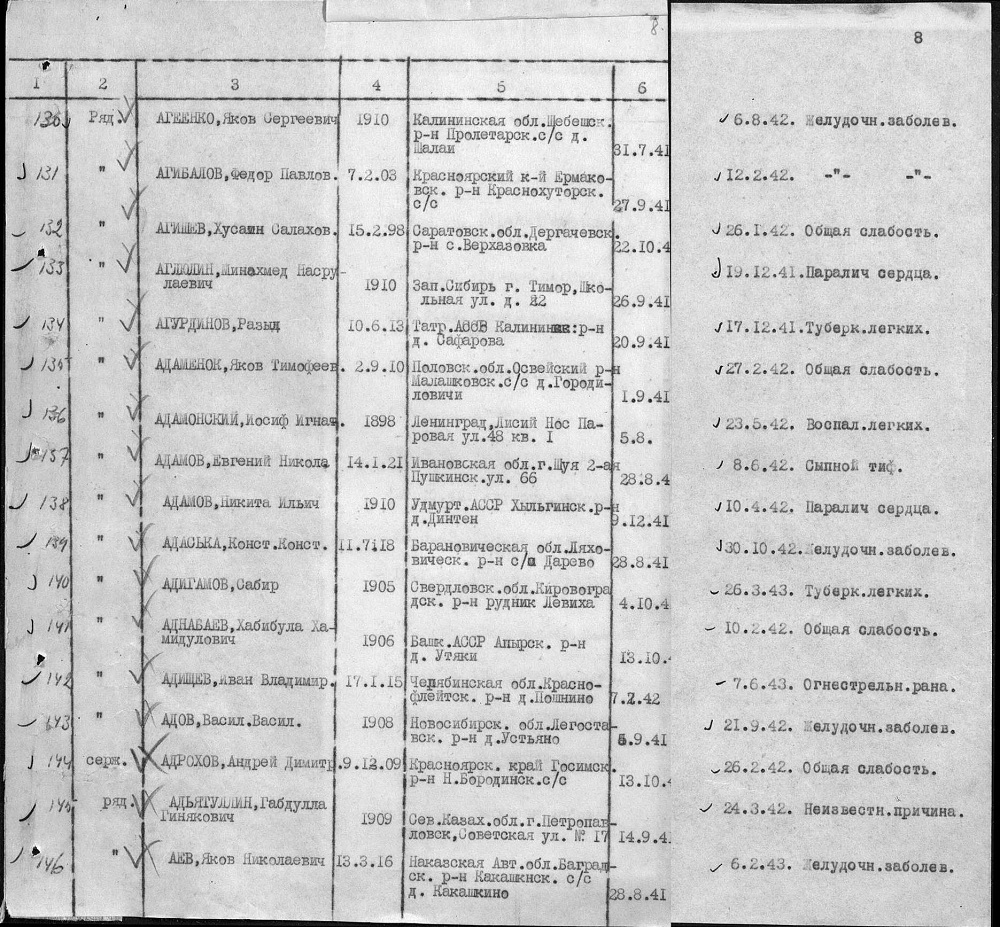 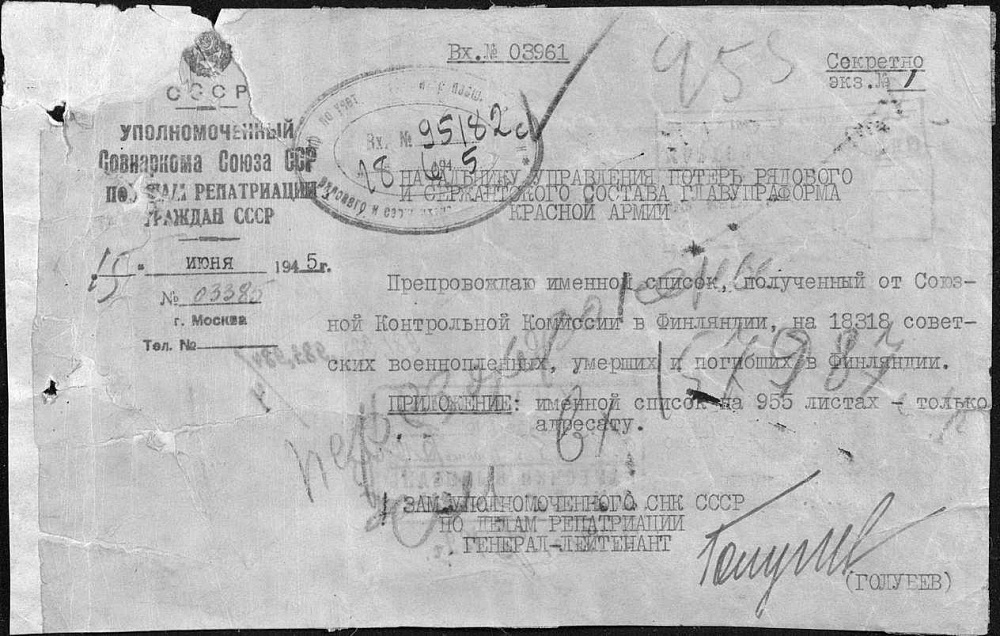 